                КАРАР                                                                     ПОСТАНОВЛЕНИЕ    23  январь  2019 й.                                 №   7                       23  января  2019  г.Об утверждении Положения о материальном стимулировании сотрудников администрации сельского поселения Баймурзинский сельсовет муниципального района Мишкинский район Республики БашкортостанРуководствуясь ст. 35 Трудового кодекса Российской Федерации, п.2 ст.22 Федерального закона «О муниципальной службе в Российской Федерации», в соответствии со ст. 12 Закона Республики Башкортостан от 16 июля 2007 г. № 453-з «О муниципальной службе в Республике Башкортостан», постановлением Правительства Республики Башкортостан от 28 мая 2018 г. № 234 «О внесении изменений в нормативы формирования расходов на оплату труда в органах местного самоуправления в Республике Башкортостан» и в соответствии с Постановлением Правительства Республики Башкортостан от 19 октября 2018 г. № 506 "Об оплате труда работников, занимающих должности и профессии, не отнесенные к должностям государственной гражданской службы Республики Башкортостан, и осуществляющих техническое обеспечение деятельности исполнительных органов государственной власти Республики Башкортостан", Администрация  сельского поселения Баймурзинский сельсовет муниципального района Мишкинский район  Республики Башкортостан постановляет: Утвердить Положение о материальном стимулировании сотрудников администрации сельского поселения Баймурзинский сельсовет муниципального района Мишкинский район Республики Башкортостан согласно  приложению.  Признать утратившими силу Постановление  сельского поселения Баймурзинский сельсовет муниципального района Мишкинский район  Республики Башкортостан от 27 января 2016 года № 6 «Положение о материальном стимулировании сотрудников администрации сельского поселения Баймурзинский сельсовет муниципального района Мишкинский район Республики Башкортостан.Настоящее решение вступает в законную силу с 1 января 2019 года.6. Обнародовать настоящее решение на информационном стенде в здании     администрации сельского поселения Баймурзинский сельсовет по адресу: 452353, Республика Башкортостан, Мишкинский район, д.Баймурзино ул.Мичурина, 10, и разместить в сети общего доступа «Интернет» на официальном сайте сельского поселения: http://mishkino.selskisovet.ru.7. Контроль за исполнением настоящего решения возложить на постоянную комиссию по бюджету, налогам, вопросам муниципальной собственности Совета сельского поселения Баймурзинский сельсовет муниципального района Мишкинский район  Республики Башкортостан.Глава сельского поселения                                                                      Б.Т. Байбулатов Приложение к постановлению администрации СП  Баймурзинский сельсовет муниципального района Мишкинский район  Республики Башкортостан от 23.01.2019 г. № 7.ПОЛОЖЕНИЕо материальном стимулировании сотрудников администрации сельского поселения Баймурзинский сельсовет муниципального района Мишкинский район  Республики Башкортостан1. Общие положения1.1. Настоящее Положение разработано в соответствии с Трудовым кодексом Российской Федерации от 30 декабря 2001 г. № 197-ФЗ (с последующими изменениями), Федеральным законом от 2 марта 2007 г. N 25-ФЗ "О муниципальной службе в Российской Федерации" (с последующими изменениями), Законом Республики Башкортостан от 16 июля 2007 г. № 453-з "О муниципальной службе в Республике Башкортостан" (с последующими изменениями), Постановлением Правительства Республики Башкортостан от 24 декабря 2013 г. № 610 «Об утверждении нормативов формирования расходов на оплату труда в органах местного самоуправления в Республике Башкортостан» (с последующими изменениями) и в целях усиления материальной заинтересованности сотрудников администрации сельского поселения Баймурзинский сельсовет муниципального района Мишкинский район Республики Башкортостан (далее – администрация сельского поселения) в повышении качества выполнения задач, возложенных на администрацию сельского поселения, своевременном и добросовестном исполнении своих должностных обязанностей, повышении уровня ответственности за порученный участок работы, а также выполнение заданий в особых условиях и определяет порядок выплаты премий, единовременных выплат, материальной помощи и поощрений.1.2. Изменения и дополнения в Положение могут вноситься решением Совета сельского поселения Баймурзинский сельсовет муниципального района Мишкинский район Республики Башкортостан с указанием даты введения их в действие.2. Виды материального стимулированияМуниципальным служащим и работникам администрации (далее – сотрудники) устанавливаются следующие выплаты стимулирующего характера:2.1. Премирование за успешное и качественное выполнение должностных обязанностей и поручений руководства.2.2. Единовременная выплата при предоставлении ежегодного оплачиваемого отпуска.2.3. Оказание материальной помощи.2.4. Иные единовременные выплаты.3. Условия и порядок премирования3.1. Премирование сотрудников производится по результатам работы с учетом обеспечения задач и функций, возложенных на орган местного самоуправления, исполнение должностных инструкций. 3.2. Выплата премий производится в пределах установленного фонда оплаты труда, утвержденного в органе местного самоуправления за соответствующий год. При определении суммы премий конкретному сотруднику учитываются:- своевременное и качественное выполнение работником задач и функций, возложенных должностной инструкцией;- степень сложности, важности и качества выполнения задания, эффективность доступных результатов;- достижения значимых результатов в ходе выполнения задач и функций, возложенных должностной инструкцией;- внедрение новых форм и методов в работе позитивно отразившихся на результатах.3.3. Решение о выплате премий сотрудникам оформляется распоряжением главы администрации сельского поселения. Размер премии может определяться в твердой сумме (в рублях), в процентах от оклада месячного содержания, в процентах денежного содержания муниципального служащего, в процентах тарифной ставки работника.3.4. При определении размера премии сотрудникам основаниями для понижения ее размера (отказа в премировании) являются:- несоблюдение установленных сроков для выполнения поручений руководства или требований должностной инструкции, некачественное их выполнение при отсутствии уважительных причин – 100 % должностного оклада, тарифной ставки;- недостаточный уровень исполнительной дисциплины – 50 % должностного оклада, тарифной ставки;- низкая результативность работы – 50 % должностного оклада, тарифной ставки;- ненадлежащее качество работы с документами и выполнение поручений руководителя – 50 % должностного оклада, тарифной ставки;- недостаточный уровень профессиональной ответственности за выполнение служебных обязанностей и поручений руководства органа местного самоуправления – 50 % должностного оклада, тарифной ставки.3.5. Премии за определенный период выплачиваются в размере, пропорциональном фактически отработанному времени. В качестве расчетного периода для исчисления премии принимается отработанное время, равное месяцу.Сотрудникам, прекратившим трудовые отношения до окончания периода премирования, премия за отработанное время не начисляется.3.6. Премии, выплачиваемые в соответствии с настоящим Положением, учитываются при исчислении среднего заработка в порядке, установленном законодательством и включаются в заработок, на который начисляется районный коэффициент.4. Единовременная выплата при предоставлении ежегодного оплачиваемого отпускаГлаве администрации, муниципальным служащим сельского поселения на основании личного заявления производится единовременная выплата в размере двух ежемесячных денежных вознаграждений, двух окладов денежного содержания, при предоставлении ежегодного оплачиваемого отпуска один раз в календарном году, независимо от времени использования отпуска.В случае разделения в установленном порядке ежегодного оплачиваемого отпуска на части выплата производится один раз в календарном году при предоставлении одной из частей указанного отпуска по выбору главы администрации, муниципального служащего, о чём он указывает в своём заявлении о предоставлении ежегодного оплачиваемого отпуска.При увольнении муниципального служащего, не получившего в текущем году единовременную выплату к отпуску, а также вновь принятому муниципальному служащему при оформлении ежегодного оплачиваемого отпуска единовременная выплата производится пропорционально отработанному в данном календарном году времени.Если вновь принятым муниципальным служащим в течение календарного года не использован ежегодный оплачиваемый отпуск, указанная выплата производится  по заявлению сотрудника в декабре текущего года пропорционально отработанному времени.5. Оказание материальной помощи5.1. Материальная помощь сотрудникам администрации сельского поселения выплачивается в следующих случаях: а) при предоставлении ежегодного оплачиваемого отпуска;б) при рождении ребенка - на основании копии свидетельства о рождении, в размере одного ежемесячного денежного вознаграждения, должностного оклада, месячной тарифной ставки;в) смерти близких родственников (супруга, супруги, отца, матери, детей, родных братьев и сестер) - на основании копии свидетельства о смерти, в размере одного ежемесячного денежного вознаграждения, должностного оклада, месячной тарифной ставки;г) в случаях особой нуждаемости (на специальное лечение и восстановление здоровья в связи с несчастным случаем, аварией, длительной болезнью, приобретение дорогостоящих лекарственных средств, платного амбулаторного и госпитального обследования) – на основании заявления. Размер выплаты устанавливается главой администрации сельского поселения исходя из понесенных затрат обратившегося;д) в связи со свадьбой сотрудника - на основании копии свидетельства о браке, в размере одного ежемесячного денежного вознаграждения, должностного оклада, месячной тарифной ставки;е) в случае награждения государственными наградами, присвоения почетных званий и поощрения благодарственными письмами Российской Федерации и Республики Башкортостан – на основании распоряжения главы администрации, в размере одного ежемесячного денежного вознаграждения, должностного оклада, месячной тарифной ставки; ж) в связи с юбилейными датами при достижении ими 50-летия, а также при достижении женщинами 55-летия, мужчинами - 60-летия со дня рождения: - главе администрации - по решению Совета сельского поселения, в размере одного ежемесячного денежного вознаграждения;- сотрудникам - по распоряжению главы администрации сельского поселения, в размере одного должностного оклада, месячной тарифной ставки. 5.2. В случае смерти (гибели) сотрудника администрации члену его семьи или его родителям, а при их отсутствии - другим родственникам на основании свидетельства о смерти выплачивается материальная помощь по их заявлению при предъявлении соответствующих документов, в размере одного ежемесячного денежного вознаграждения, должностного оклада, месячной тарифной ставки.5.3. Материальная помощь не выплачивается сотрудникам, находящимся в отпуске по уходу за ребенком до достижения им возраста трех лет.5.4. Материальная помощь к отпуску главе администрации сельского поселения выплачивается по решению Совета сельского поселения один раз в год в размере одного ежемесячного денежного вознаграждения.5.5. Материальная помощь к отпуску муниципальному служащему выплачивается по распоряжению главы администрации один раз в год в размере одного оклада денежного содержания, установленного в соответствии с занимаемой должностью.5.5. Материальная помощь к отпуску выплачивается работнику по распоряжению главы администрации один раз в год в размере двух окладов тарифной ставки.6. Иные единовременные выплат6.1. Главе администрации сельского поселения и сотрудникам администрации сельского поселения могут производиться единовременные выплаты в связи с праздничными и знаменательными датами Российской Федерации, Республики Башкортостан и муниципального района Мишкинский район Республики Башкортостан, профессиональными праздниками по решению работодателя в пределах месячного денежного содержания.6.2. Главе администрации сельского поселения и сотрудникам администрации сельского поселения могут осуществляться и другие единовременные выплаты в соответствии с нормативно – правовыми актами Правительства Республики Башкортостан.6.3. Конкретный размер единовременной выплаты устанавливается главой администрации сельского поселения и производится за счет экономии по фонду оплаты текущего года. Башкортостан Республикаһының Мишкэ районы муниципаль районының Баймырза  ауыл советыАуыл биләмәһе  Хакимиәте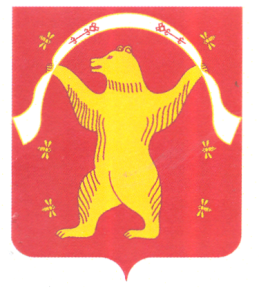 Администрация сельского поселения Баймурзинский сельсовет муниципального района Мишкинский районРеспублики Башкортостан